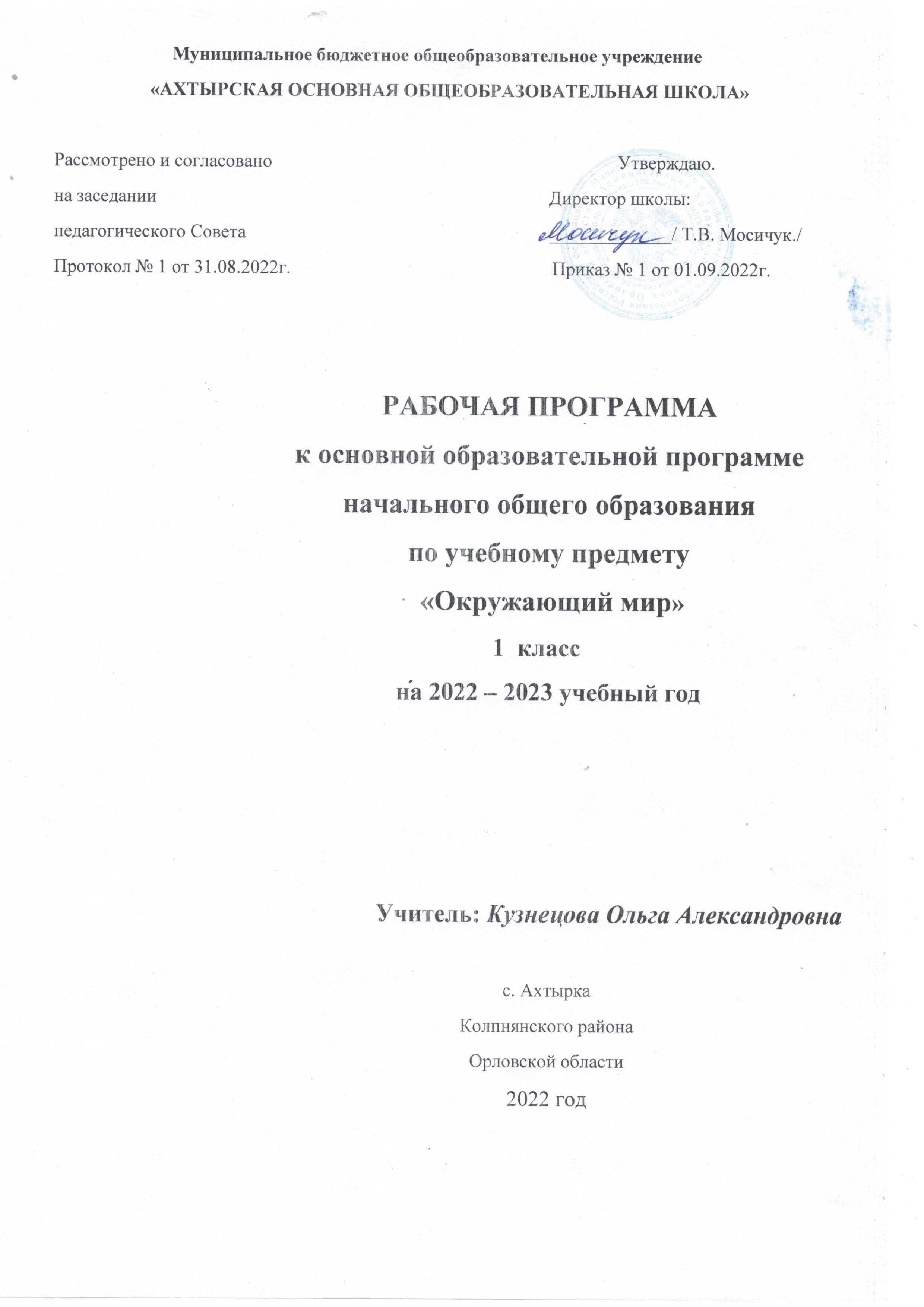 ПОЯСНИТЕЛЬНАЯ ЗАПИСКАПрограмма по учебному предмету «Окружающий мир» (предметная область «Обществознание и естествознание» («Окружающий мир») включает: пояснительную записку, содержание обучения, планируемые результаты освоения программы учебного предмета, тематическое планирование.Пояснительная записка отражает общие цели и задачи изучения предмета, характеристику психологических предпосылок к его изучению младшими школьниками; место в структуре учебного плана, а также подходы к отбору содержания, планируемым результатам и тематическому планированию.Содержание обучения раскрывает  содержательные  линии для обязательного изучения в 1 классе начальной школы. Содержание обучения в 1 классе завершатся перечнем универсальных учебных действий (УУД) — познавательных, коммуникативных и регулятивных, которые возможно формировать средствами  учебного  предмета  «Окружающий  мир» с   учётом   возрастных  особенностей   младших   школьников. В первом классе предлагается пропедевтический уровень формирования УУД, поскольку становление универсальности действий на этом этапе обучения только начинается. С учётом того, что выполнение правил совместной деятельности строится на интеграции регулятивных (определенные волевые усилия, саморегуляция, самоконтроль, проявление терпения и доброжелательности при налаживании отношений) и коммуникативных (способность вербальными средствами устанавливать взаимоотношения) универсальных учебных действий, их перечень дан в специальном разделе — «Совместная деятельность».Планируемые результаты включают личностные, метапредметные результаты за период обучения, а также предметные достижения младшего школьника за первый год обучения в начальной школе.В тематическом планировании описывается программное содержание по всем разделам содержания обучения 1 класса, а также раскрываются методы и формы организации обучения и характеристика деятельностей, которые целесообразно использовать при изучении той или иной программной темы.Представлены также способы организации дифференцированного обучения.Рабочая программа по предмету «Окружающий мир» на уровне 1 класса начального общего образования составлена на основе требований к результатам освоения основной образовательной программы начального общего образования, представленных в Федеральном государственном образовательном стандарте начального общего образования, Примерной программы воспитания, а также с учётом историко-культурного  стандарта.Изучение предмета «Окружающий мир», интегрирующего знания о природе, предметном мире, обществе и взаимодействии людей в нём, соответствует потребностям и интересам детей младшего школьного возраста и направлено на достижение следующих целей:—  формирование целостного взгляда на мир, осознание места в нём человека на основе целостного взгляда на окружающий мир (природную и социальную среду обитания); освоение естественнонаучных, обществоведческих, нравственно этических понятий, представленных в содержании данного учебного предмета; —  развитие умений  и  навыков  применять  полученные  знания в реальной  учебной  и жизненной  практике,  связанной  как с поисково-исследовательской деятельностью (наблюдения, опыты, трудовая деятельность), так и с творческим использованием приобретённых знаний в речевой, изобразительной, художественной деятельности; —  духовно-нравственное развитие и воспитание личности гражданина России, понимание своей принадлежности к Российскому государству, определённому этносу; проявление уважения к истории, культуре, традициям народов РФ; освоение младшими школьниками мирового культурного опыта по созданию общечеловеческих ценностей, законов и правил построения взаимоотношений в социуме; обогащение духовного богатства обучающихся; —  развитие способности ребёнка к социализации на основе принятия гуманистических норм жизни, приобретение опыта эмоционально-положительного отношения к природе в соответствии с экологическими нормами поведения; становление навыков повседневного проявления культуры общения, гуманного отношения к людям,  уважительного  отношения  к их взглядам, мнению и индивидуальностиЦентральной идеей конструирования содержания и планируемых результатов обучения является раскрытие роли человека в природе и обществе, ознакомление с правилами поведения в среде обитания и освоение общечеловеческих ценностей взаимодействия в системах «Человек и природа», «Человек и общество», «Человек и другие люди», «Человек и познание». Важнейшей составляющей всех указанных систем является содержание, усвоение которого гарантирует формирование у обучающихся навыков здорового и безопасного образа жизни на основе развивающейся способности предвидеть результаты своих поступков и оценки возникшей ситуации.  Отбор содержания курса «Окружающий мир» осуществлён на основе следующих ведущих идей:—  раскрытие роли человека в природе и обществе; —  освоение общечеловеческих ценностей взаимодействия в системах «Человек и природа», «Человек и общество», «Человек и другие люди», «Человек и его самость», «Человек и познание».Общее число часов, отведённых на изучение курса «Окружающий мир» в 1 классе составляет 66 часов (два часа в неделю).СОДЕРЖАНИЕ УЧЕБНОГО ПРЕДМЕТА Человек и обществоШкола. Школьные традиции и праздники. Адрес школы. Классный, школьный коллектив. Друзья, взаимоотношения между ними; ценность дружбы, согласия, взаимной помощи. Совместная деятельность с одноклассниками — учёба, игры, отдых. Рабочее место школьника: удобное размещение учебных материалов и учебного оборудования; поза; освещение рабочего места. Правила безопасной работы на учебном месте. Режим труда и отдыха.Семья.  Моя семья в прошлом и настоящем.  Имена и фамилии членов семьи, их профессии.Взаимоотношения и взаимопомощь в семье.  Совместный труд и отдых.  Домашний адрес.Россия — наша Родина. Москва — столица России. Символы России (герб, флаг, гимн). Народы России. Первоначальные сведения о родном крае. Название своего населённого пункта (города, села), региона. Культурные объекты родного края. Ценность и красота рукотворного  мира.    Правила поведения в социуме.Человек и природаПрирода — среда обитания человека. Природа и предметы, созданные человеком. Природные материалы. Бережное отношение к предметам, вещам, уход за ними. Неживая и живая природа. Наблюдение за погодой своего края. Погода и термометр. Определение температуры воздуха (воды) по термометру. Сезонные изменения в природе.  Взаимосвязи между человеком и природой.  Правила нравственного и безопасного поведения в природе.Растительный мир. Растения ближайшего окружения (узнавание, называние, краткое описание). Лиственные и хвойные растения. Дикорастущие и культурные растения. Части растения (называние, краткая характеристика значения для жизни растения): корень, стебель, лист, цветок, плод, семя.Комнатные растения, правила содержания и ухода.Мир животных Разные группы животных (звери, насекомые, птицы, рыбы и др. ). Домашние и дикие животные (различия в условиях жизни). Забота о домашних питомцах.Правила безопасной жизниПонимание необходимости соблюдения режима дня, правил здорового питания и личной гигиены. Правила безопасности в быту: пользование бытовыми электроприборами, газовыми плитами.Дорога от дома до школы. Правила безопасного поведения пешехода (дорожные знаки, дорожная разметка, дорожные сигналы).Безопасность в сети Интернет (электронный дневник и электронные ресурсы школы) в условиях контролируемого доступа в Интернет.Универсальные учебные действия (пропедевтический уровень) Познавательные универсальные учебные действия:—  сравнивать происходящие в природе изменения, наблюдать зависимость изменений в живой природе от состояния неживой природы; —  приводить примеры представителей разных групп животных (звери, насекомые, рыбы, птицы), называть главную особенность представителей одной группы (в пределах изученного); —  приводить примеры лиственных и хвойных растений, сравнивать их, устанавливать различия во внешнем виде.Работа с информацией:—  понимать, что информация может быть представлена в разной форме — текста, иллюстраций, видео, таблицы; —  соотносить иллюстрацию явления (объекта, предмета) с его названием.Коммуникативные универсальные учебные действия:—  в процессе учебного диалога слушать говорящего; отвечать на вопросы, дополнять ответы участников; уважительно от носиться к разным мнениям; —  воспроизводить названия своего населенного пункта, название страны, её столицы; воспроизводить наизусть слова гимна России; —  соотносить  предметы   декоративно-прикладного   искусства с принадлежностью народу РФ, описывать предмет по предложенному плану; —  описывать по предложенному плану время года, передавать в рассказе своё отношение к природным явлениям; —  сравнивать домашних и диких животных, объяснять, чем они различаются.Регулятивные универсальные учебные действия:—  сравнивать организацию своей жизни с установленными правилами здорового образа жизни (выполнение режима, двигательная активность, закаливание, безопасность использования бытовых электроприборов); —  оценивать выполнение правил безопасного поведения на дорогах и улицах другими детьми, выполнять самооценку; —  анализировать предложенные ситуации: устанавливать нарушения режима дня, организации учебной работы; нарушения правил дорожного движения, правил пользования электро и газовыми приборами.Совместная деятельность:—  соблюдать правила общения в совместной деятельности: договариваться, справедливо распределять работу, определять нарушение правил взаимоотношений, при участии учителя устранять возникающие конфликты.ПЛАНИРУЕМЫЕ ОБРАЗОВАТЕЛЬНЫЕ РЕЗУЛЬТАТЫИзучение предмета "Окружающий мир" в 1 классе направлено на достижение обучающимися личностных, метапредметных и предметных результатов освоения учебного предмета.ЛИЧНОСТНЫЕ РЕЗУЛЬТАТЫРабочая программа учебного предмета сформирована с учётом рабочей программы воспитания.Личностные результаты изучения предмета «Окружающий мир» характеризуют готовность обучающихся руководствоваться традиционными российскими социокультурными и духовнонравственными ценностями, принятыми в обществе правилами и нормами поведения и должны отражать приобретение первоначального опыта деятельности обучающихся, в части:Гражданско-патриотического воспитания:—  становление ценностного отношения к своей Родине — России; понимание особой роли многонациональной России в современном мире; —  осознание своей этнокультурной и российской гражданской идентичности, принадлежности к российскому народу, к своей национальной общности; —  сопричастность к прошлому, настоящему и будущему своей страны и родного края; проявление интереса к истории и многонациональной культуре своей страны, уважения к своему и другим народам; —  первоначальные представления о человеке как члене общества, осознание прав и ответственности человека как члена общества.Духовно-нравственного воспитания:—  проявление культуры общения, уважительного отношения к людям, их взглядам, признанию их индивидуальности; —  принятие существующих в обществе нравственно-этических норм поведения и правил межличностных отношений, которые строятся на проявлении гуманизма, сопереживания, уважения и доброжелательности; —  применение правил совместной деятельности, проявление способности договариваться, неприятие любых форм поведения, направленных на причинение физического и морального вреда другим людям.Эстетического воспитания:—  понимание особой роли России в развитии общемировой художественной культуры, проявление уважительного отношения, восприимчивости и интереса к разным видам искусства, традициям и творчеству своего и других народов; —  использование полученных знаний в продуктивной и преобразующей деятельности, в разных видах художественной деятельности.Физического воспитания, формирования культуры здоровья и эмоционального благополучия:—  соблюдение правил организации здорового и безопасного (для себя и других людей) образа жизни; выполнение правил безопасного поведении в окружающей среде (в том числе информационной); —  приобретение опыта эмоционального отношения к среде обитания, бережное отношение к физическому и психическому здоровью.Трудового воспитания:—  осознание ценности трудовой деятельности в жизни человека и общества, ответственное потребление и бережное отношение к результатам труда, навыки участия в различных видах трудовой деятельности, интерес к различным профессиям.Экологического воспитания:—  осознание роли человека в природе и обществе, принятие экологических норм поведения, бережного отношения к природе, неприятие действий, приносящих ей вред.Ценности научного познания:—  ориентация в деятельности на первоначальные представления о научной картине мира; —  осознание ценности познания, проявление познавательного интереса, активности, инициативности, любознательности и самостоятельности в обогащении своих знаний, в том числе с использованием различных информационных средств.МЕТАПРЕДМЕТНЫЕ РЕЗУЛЬТАТЫПознавательныеуниверсальные учебные действия:1)  Базовые логические действия:—  понимать целостность окружающего мира (взаимосвязь природной и социальной среды обитания), проявлять способность ориентироваться в изменяющейся действительности; —  на основе наблюдений доступных объектов окружающего мира устанавливать связи и зависимости между объектами (часть — целое; причина — следствие; изменения во времени и в пространстве); —  сравнивать объекты окружающего мира, устанавливать основания для сравнения, устанавливать аналогии; —  объединять части объекта (объекты) по определённому признаку; —  определять существенный признак для классификации, классифицировать предложенные объекты; —  находить закономерности и противоречия в рассматриваемых фактах, данных и наблюдениях на основе предложенного алгоритма; —  выявлять недостаток информации для решения учебной (практической) задачи на основе предложенного алгоритма2)  Базовые исследовательские действия:—  проводить (по предложенному и самостоятельно составленному плану или выдвинутому предположению) наблюдения, несложные опыты; проявлять интерес к экспериментам, проводимым под руководством учителя; —  определять разницу между реальным и желательным состоянием объекта (ситуации) на основе предложенных вопросов; —  формулировать с помощью учителя цель предстоящей работы, прогнозировать возможное развитие процессов, событий и последствия в аналогичных или сходных ситуациях; —  моделировать ситуации на основе изученного материала о связях в природе (живая и неживая природа, цепи питания; природные зоны), а также в социуме (лента времени; поведение и его последствия; коллективный труд и его результаты и др. ); —  проводить по предложенному плану опыт, несложное исследование по установлению особенностей объекта изучения и связей между объектами (часть — целое, причина — следствие); —  формулировать выводы и подкреплять их доказательствами на основе результатов проведённого наблюдения (опыта, измерения, исследования).3)  Работа с информацией:—  использовать различные источники для поиска информации, выбирать источник получения информации с учётом учебной задачи; —  согласно заданному алгоритму находить в предложенном источнике информацию, представленную в явном виде; —  распознавать достоверную и недостоверную информацию самостоятельно или на основе предложенного учителем способа её проверки; —  находить и использовать для решения учебных задач текстовую, графическую, аудиовизуальную информацию; —  читать и интерпретировать графически представленную информацию (схему, таблицу, иллюстрацию); —  соблюдать правила информационной безопасности в условиях контролируемого доступа в Интернет (с помощью учителя); —  анализировать и создавать текстовую, видео, графическую, звуковую информацию в соответствии с учебной задачей;—  фиксировать полученные результаты в текстовой форме (отчёт, выступление, высказывание) и графическом виде (рисунок, схема, диаграмма).Коммуникативные универсальные учебные действия:—  в процессе диалогов задавать вопросы, высказывать суждения, оценивать выступления участников; —  признавать возможность существования разных точек зрения; корректно и аргументированно высказывать своё мнение; приводить доказательства своей правоты; —  соблюдать правила ведения диалога и дискуссии; проявлять уважительное отношение к собеседнику; —  использовать смысловое чтение для определения темы, главной мысли текста о природе, социальной жизни, взаимоотношениях и поступках людей; —  создавать устные и письменные тексты (описание, рассуждение, повествование); —  конструировать обобщения и выводы на основе полученных результатов наблюдений и опытной работы, подкреплять их доказательствами; —  находить ошибки и восстанавливать деформированный текст об изученных объектах и явлениях природы, событиях социальной жизни; —  готовить небольшие публичные выступления с возможной презентацией (текст, рисунки, фото, плакаты и др. ) к тексту выступления.Регулятивные универсальные учебные действия:1)  Самоорганизация:—  планировать самостоятельно или с небольшой помощью учителя действия по решению учебной задачи; —  выстраивать последовательность выбранных действий и операций. 2)  Самоконтроль:—  осуществлять контроль процесса и результата своей деятельности; —  находить ошибки в своей работе и устанавливать их причины; корректировать свои действия при необходимости (с небольшой помощью учителя); —  предвидеть возможность возникновения трудностей и ошибок, предусматривать способы их предупреждения, в том числе в житейских ситуациях, опасных для здоровья и жизни.3)  Самооценка:—  объективно оценивать результаты своей деятельности, соотносить свою оценку с оценкой учителя; —  оценивать целесообразность выбранных способов действия, при необходимости корректировать их.Совместная деятельность:—  понимать значение коллективной деятельности для успешного решения учебной(практической) задачи; активно участвовать в формулировании краткосрочных и долгосрочных целей совместной деятельности (на основе изученного материала по окружающему миру); —  коллективно строить действия по достижению общей цели: распределять роли, договариваться, обсуждать процесс и результат совместной работы; —  проявлять готовность руководить, выполнять поручения, подчиняться; —  выполнять правила совместной деятельности: справедливо распределять и оценивать работу каждого участника; считаться с наличием разных мнений; не допускать  конфликтов, при их возникновении мирно разрешать без участия взрослого; —  ответственно выполнять свою часть работы.ПРЕДМЕТНЫЕ РЕЗУЛЬТАТЫК концу обучения в 1 классе обучающийся научится:—  называть себя и членов своей семьи по фамилии, имени, отчеству, профессии членов своей семьи, домашний адрес и адрес своей школы; проявлять уважение к семейным ценностям и традициям, соблюдать правила нравственного поведения в социуме и на природе; —  воспроизводить название своего населённого пункта, региона, страны; —  приводить примеры культурных объектов родного края, школьных традиций и праздников, традиций и ценностей своей семьи, профессий; —  различать объекты живой и неживой природы, объекты, созданные человеком, и природные материалы, части растений (корень, стебель, лист, цветок, плод, семя), группы животных(насекомые, рыбы, птицы, звери); —  описывать на основе опорных слов наиболее распространённые в родном крае дикорастущие и культурные растения, диких и домашних животных; сезонные явления в разные времена года; деревья, кустарники, травы; основные группы животных (насекомые, рыбы, птицы, звери); выделять их наиболее существенные признаки; —  применять правила ухода за комнатными растениями и домашними животными; —  проводить, соблюдая правила безопасного труда, несложные групповые и индивидуальные наблюдения (в том числе за сезонными изменениями в природе своей местности), измерения (в том числе вести счёт времени, измерять температуру воздуха) и опыты под руководством учителя; —  использовать для ответов на вопросы небольшие тексты о природе и обществе; —  оценивать ситуации, раскрывающие положительное и негативное отношение к природе; правила поведения в быту, в общественных местах; —  соблюдать правила безопасности на учебном месте школьника; во время наблюдений и опытов; безопасно пользоваться бытовыми электроприборами; —  соблюдать правила здорового питания и личной гигиены; —  соблюдать правила безопасного поведения пешехода; —  соблюдать правила безопасного поведения в природе; —  с помощью взрослых (учителя, родителей) пользоваться электронным дневником и электронными ресурсами школы.ТЕМАТИЧЕСКОЕ ПЛАНИРОВАНИЕ №п/пНаименование разделов и тем программыКоличество часовКоличество часовДата изученияВиды деятельностиВиды, формы контроляЭлектронные (цифровые) образовательные ресурсы№п/пНаименование разделов и тем программывсегоконтрольные работыпрактические работыпрактические работыДата изученияВиды деятельностиВиды, формы контроляЭлектронные (цифровые) образовательные ресурсыРаздел 1. Человек и общество.Раздел 1. Человек и общество.1.Экскурсия по школе. Человек и общество. Школьные традиции и праздники. Классный, школьный коллектив, совместная деятельность.1000Обсуждение ситуаций по теме «Правила поведения в классе и в школе»;Фронтальная работа ;https://resh.edu.ru/2Одноклассники, взаимоотноше- ния между ними; ценность дружбы, взаимной помощи.Рабочее место школьника. 1000Экскурсия по школе, знакомство с помещениями;Фронтальная работа ;https://resh.edu.ru/3Правила безопасной работы на учебноном месте, режим труда и отдыха1000Беседа по теме «Как содержать рабочее место в порядке»;Фронтальная работа;https://resh.edu.ru/4.Дорога от дома до школы Правила безопасной жизни. Правила безопасного поведения пешехода1000Просмотр и обсуждение иллюстраций, видеофрагментов и других материалов (по выбору) на темы «Москва — столица России», «Экскурсия по Москве»;Фронтальная работа ;https://resh.edu.ru/5.Режим дня школьника 1000Экскурсии, целевые прогулки, просмотр иллюстраций, видеофрагментов и других материалов (по вы бору) на тему «Москва — столица России»;Фронтальная работа;https://resh.edu.ru/6.Что такое Родина Человек и общество. Россия. Москва — столица России.. 000Экскурсии, целевые прогулки, просмотр иллюстраций,видеофрагментов и других материалов о родном крае, труде людей;Фронтальная работа;https://resh.edu.ru/7.Народы России.Первоначальные сведения о родном крае. Название своего населённого пункта (города, села), региона1000Рассматривание и описание изделий народных промыслов родного края и народов России;Устный опрос; Фронтальная работа ;https://resh.edu.ru/8.Культурные объекты родного края. Труд людей. Ценность и красота рукотворного мира. Правила поведения в социуме1000Работа с иллюстративным материалом: рассматривание фото, репродукций на тему «Семья»;Фронтальная работа;https://resh.edu.ru/9.Природа Человек и природа. Природа и предметы, созданные человеком. Природные материалы1000Учебный диалог по теме «Что такое семья»;Фронтальная работа;https://resh.edu.ru/10.Бережное отношение к предметам, вещам, уход за ними. Неживая и живая природа. Погода и термометр.1000Рассказы детей по теме «Как наша семья проводит свободное время»;Фронтальная работа;https://resh.edu.ru/11.Наблюдение за погодой своего края. Сезонные изменения в природе. Взаимосвязи между человеком и природой. Правила нравственного и безопасного поведения в природе1000Учебный диалог по теме «Почему люди должны оберегать и охранять природу»;Фронтальная работа 12.Дни недели Человек и природа. 1000Работа с иллюстративным материалом: «Живая и неживая природа»;Фронтальная работа ;https://resh.edu.ru/13.Времена года Человек и природа. 1000Экскурсии по теме «Сезонные изменения в природе, наблюдение за погодой»;Фронтальная работа ;https://resh.edu.ru/14.Признаки осени Человек и природа.1000Обсуждение ситуаций по теме «Правила поведения в природе»;Фронтальная работа;https://resh.edu.ru/15.Погода Человек и природа.1000Экскурсия;Фронтальная работа ;https://resh.edu.ru/16.Термометр Человек и природа. 1000Сравнение внешнего вида деревьев, кустарников, трав;Фронтальная работа;https://resh.edu.ru/Итого по разделуИтого по разделу16Фронтальная работа;https://resh.edu.ru/Раздел 2. Человек и природа.Раздел 2. Человек и природа.17.Жизнь растений Человек и природа. Растения ближайшего окружения (узнавание, называние, краткое описание). 1000Определение названия по внешнему виду дерева;Фронтальная работа;https://resh.edu.ru/18.Лиственные и хвойные растения.1000Работа с иллюстративным материалом: деление растений на две группы — дикорастущие и культурные;Фронтальная работа;https://resh.edu.ru/19.Дикорастущие и культурные растения.1000Игра-соревнование по теме «Кто больше назовёт насекомых (птиц, зверей…)»;Фронтальная работа;https://resh.edu.ru/20.Части растения (называние, краткая характеристика значения для жизни растения): корень, стебель, лист, цветок, плод, семя.100Наблюдения за поведением животных в естественных условиях: повадки птиц, движения зверей, условия обитаний насекомых (во время экскурсий, целевых прогулок, просмотра видеоматериалов);Наблюдения за поведением животных в естественных условиях: повадки птиц, движения зверей, условия обитаний насекомых (во время экскурсий, целевых прогулок, просмотра видеоматериалов);Наблюдения за поведением животных в естественных условиях: повадки птиц, движения зверей, условия обитаний насекомых (во время экскурсий, целевых прогулок, просмотра видеоматериалов);Фронтальная работа;https://resh.edu.ru/21.Комнатные растения, правила содержания и ухода100Логическая задача: найди ошибку в иллюстрациях — какое животное попало в эту группу неправильно;Логическая задача: найди ошибку в иллюстрациях — какое животное попало в эту группу неправильно;Логическая задача: найди ошибку в иллюстрациях — какое животное попало в эту группу неправильно;Практическая работа;https://resh.edu.ru/22.Почему нужно ухаживать за комнатными растениями 100Беседа по теме «Что такое режим дня»: обсуждение режима дня первоклассника;Беседа по теме «Что такое режим дня»: обсуждение режима дня первоклассника;Беседа по теме «Что такое режим дня»: обсуждение режима дня первоклассника;Фронтальная работа;https://resh.edu.ru/23.Редкие и исчезающие растения 100Беседа правила безопасности;Беседа правила безопасности;Беседа правила безопасности;Фронтальная работа;https://resh.edu.ru/24.Жизнь животных Человек и природа. 100Наблюдение за жизнью и поведением животныхНаблюдение за жизнью и поведением животныхНаблюдение за жизнью и поведением животныхФронтальная работа;https://resh.edu.ru/25.Звери. Разные группы животных (звери, насекомые, птицы, рыбы и др.).100Рассмотрение групп животныхРассмотрение групп животныхРассмотрение групп животныхФронтальная работа ;https://resh.edu.ru/26.Птицы. Домашние и дикие животные (различия в условиях жизни).100Логическая задача: найди ошибку в иллюстрациях — какое животное попало в эту группу неправильно;Логическая задача: найди ошибку в иллюстрациях — какое животное попало в эту группу неправильно;Логическая задача: найди ошибку в иллюстрациях — какое животное попало в эту группу неправильно;Фронтальная работа ;https://resh.edu.ru/27.Рыбы. Забота о домашних питомцах100Наблюдения за поведением животных в естественных условиях: повадки птиц, движения зверей, условия обитаний насекомых (во время экскурсий, целевых прогулок, просмотра видеоматериаловНаблюдения за поведением животных в естественных условиях: повадки птиц, движения зверей, условия обитаний насекомых (во время экскурсий, целевых прогулок, просмотра видеоматериаловНаблюдения за поведением животных в естественных условиях: повадки птиц, движения зверей, условия обитаний насекомых (во время экскурсий, целевых прогулок, просмотра видеоматериаловФронтальная работа;https://resh.edu.ru/28.Насекомые Человек и природа. Разные группы животных100Рассказы детей по теме «Мой домашний питомец»;Рассказы детей по теме «Мой домашний питомец»;Рассказы детей по теме «Мой домашний питомец»;Фронтальная работа ;https://resh.edu.ru/29.Кто живет в зоопарке?100Учебный диалог по теме «Почему люди должны оберегать и охранять природу»;Учебный диалог по теме «Почему люди должны оберегать и охранять природу»;Учебный диалог по теме «Почему люди должны оберегать и охранять природу»;Фронтальная работа;https://resh.edu.ru/30.Дикие и домашние животные100Игра-соревнование по теме «Кто больше назовёт насекомых (птиц, зверей…)»;Игра-соревнование по теме «Кто больше назовёт насекомых (птиц, зверей…)»;Игра-соревнование по теме «Кто больше назовёт насекомых (птиц, зверей…)»;Фронтальная работа;https://resh.edu.ru/31.Почему домашние животные нуждаются в заботе100Работа с иллюстративным материаломРабота с иллюстративным материаломРабота с иллюстративным материаломУстный опрос; Фронтальная работа ;https://resh.edu.ru/32.Признаки зимы. Человек и природа.100Работа с иллюстративным материаломРабота с иллюстративным материаломРабота с иллюстративным материаломФронтальная работа;https://resh.edu.ru/33.Помощь птицам зимой 100Практическая работа по теме «Учимся ухаживать за птичками»Практическая работа по теме «Учимся ухаживать за птичками»Практическая работа по теме «Учимся ухаживать за птичками»Фронтальная работа;https://resh.edu.ru/34.Редкие и исчезающие животные.100Учебный диалог по теме : « Красная книга»Учебный диалог по теме : « Красная книга»Учебный диалог по теме : « Красная книга»Фронтальная работа;https://resh.edu.ru/35.Твой дом Человек и общество. Моя семья в прошлом и настоящем. 100Учебный диалог по теме «Что такое семья»;Учебный диалог по теме «Что такое семья»;Учебный диалог по теме «Что такое семья»;Фронтальная работа ;https://resh.edu.ru/36.Твоя семья.Имена и фамилии членов семьи, их профессии.Взаимоотношения и взаимопо- мощь в семье. 100Учебный диалог по теме «Что такое семья»;Учебный диалог по теме «Что такое семья»;Учебный диалог по теме «Что такое семья»;Фронтальная работа ;https://resh.edu.ru/37.Совместный труд и отдых. Домашний адрес. Все профессии важны!100Рассказы детей по теме «Как наша семья проводит свободное время»;Рассказы детей по теме «Как наша семья проводит свободное время»;Рассказы детей по теме «Как наша семья проводит свободное время»;Фронтальная работа;https://resh.edu.ru/38.Вода в доме100Учебный диалог по теме «Зачем нам вода в доме?»;Учебный диалог по теме «Зачем нам вода в доме?»;Учебный диалог по теме «Зачем нам вода в доме?»;Фронтальная работа ;https://resh.edu.ru/39.Электричество в доме Правила безопасной жизни.100Практическое занятие в кабинете;Практическое занятие в кабинете;Практическое занятие в кабинете;Фронтальная работа;https://resh.edu.ru/40.Компьютер в твоей жизни Правила безопасной жизни. Безопасность в сети Интернет 100Беседа по теме « Интернет»;Беседа по теме « Интернет»;Беседа по теме « Интернет»;Фронтальная работа;https://resh.edu.ru/41.Правила безопасности в быту: пользование бытовыми электроприборами, газовыми плитами. Правила безопасности в доме100Беседа по теме « Правила пользования электрическими приборами»Беседа по теме « Правила пользования электрическими приборами»Беседа по теме « Правила пользования электрическими приборами»Устный опрос; Фронтальная работа ;https://resh.edu.ru/42.Кто нас защищает?100Игра-викторина : « Отметить профессии людей, которые нас защищают»Игра-викторина : « Отметить профессии людей, которые нас защищают»Игра-викторина : « Отметить профессии людей, которые нас защищают»Фронтальная работа;https://resh.edu.ru/43.Признаки весны 100Экскурсии по теме «Сезонные изменения в природе, наблюдение за погодой»;Экскурсии по теме «Сезонные изменения в природе, наблюдение за погодой»;Экскурсии по теме «Сезонные изменения в природе, наблюдение за погодой»;Фронтальная работа;https://resh.edu.ru/44.Весенний праздник - 8 Марта 100Беседа по теме : « 8 Марта»Беседа по теме : « 8 Марта»Беседа по теме : « 8 Марта»Фронтальная работа;https://resh.edu.ru/45.Наблюдаем за небом (звезды, созвездия, Луна, Солнце)100Экскурсии по теме «Сезонные изменения в природе, наблюдение за погодой»;Экскурсии по теме «Сезонные изменения в природе, наблюдение за погодой»;Экскурсии по теме «Сезонные изменения в природе, наблюдение за погодой»;Фронтальная работа ;https://resh.edu.ru/46.Солнце Человек и природа.100Работа с иллюстративным материаломРабота с иллюстративным материаломРабота с иллюстративным материаломФронтальная работа ;https://resh.edu.ru/47.Земля и Луна 100Работа с иллюстративным материаломРабота с иллюстративным материаломРабота с иллюстративным материаломФронтальная работа;https://resh.edu.ru/48.Человек исследует космос100Наблюление за работой космонавтов. Работа с иллюстративным материаломНаблюление за работой космонавтов. Работа с иллюстративным материаломНаблюление за работой космонавтов. Работа с иллюстративным материаломФронтальная работа ;https://resh.edu.ru/49.12 апреля - День космонавтики100Беседа о дне космонавтов Беседа о дне космонавтов Беседа о дне космонавтов Фронтальная работа;https://resh.edu.ru/50.Бережем Землю 100Обсуждение ситуаций по теме «Правила поведения в природе»;Обсуждение ситуаций по теме «Правила поведения в природе»;Обсуждение ситуаций по теме «Правила поведения в природе»;Фронтальная работа;https://resh.edu.ru/51.Как меняется человек и окружающий мир100Работа с иллюстративным материаломРабота с иллюстративным материаломРабота с иллюстративным материаломУстный опрос; Фронтальная работа ;https://resh.edu.ru/52.Как ты воспринимаешь мир Правила безопасной жизни.100 Беседа по теме: «Как ты воспринимаешь мир?» Беседа по теме: «Как ты воспринимаешь мир?» Беседа по теме: «Как ты воспринимаешь мир?»Фронтальная работа;https://resh.edu.ru/53.Твое настроение Человек и общество. Россия. 100Игра «Покажи настроение»Игра «Покажи настроение»Игра «Покажи настроение»Фронтальная работа;https://resh.edu.ru/Итого по разделуИтого по разделу37Фронтальная работа;https://resh.edu.ru/Раздел 3. Правила безопасной жизни.Раздел 3. Правила безопасной жизни.Раздел 3. Правила безопасной жизни.Раздел 3. Правила безопасной жизни.54.Твое тело Правила безопасной жизни. 100Рассказ учителя: «Что такое правильное питание»;Рассказ учителя: «Что такое правильное питание»;Рассказ учителя: «Что такое правильное питание»;Фронтальная работа;https://resh.edu.ru/55.Чем полезны овощи и фрукты 100Рассказ учителя: «Что такое правильное питание»;Рассказ учителя: «Что такое правильное питание»;Рассказ учителя: «Что такое правильное питание»;Фронтальная работа ;https://resh.edu.ru/56.Твоя одежда Правила безопасной жизни100Беседа по теме : « Мой внешний вид»Беседа по теме : « Мой внешний вид»Беседа по теме : « Мой внешний вид»Фронтальная работа ;https://resh.edu.ru/57.Твое здоровье Правила безопасной жизни. 100Беседа по теме : « Я и моё здоровье»Беседа по теме : « Я и моё здоровье»Беседа по теме : « Я и моё здоровье»Фронтальная работа;https://resh.edu.ru/58.Какие бывают музеи . Культурные объекты родного края. 100Экскурсия Экскурсия Экскурсия Фронтальная работа ;https://resh.edu.ru/59.Такие разные памятники. Правила поведения в социуме100Экскурсии, целевые прогулки, просмотр иллюстраций, видеофрагментов и других материалов.Экскурсии, целевые прогулки, просмотр иллюстраций, видеофрагментов и других материалов.Экскурсии, целевые прогулки, просмотр иллюстраций, видеофрагментов и других материалов.Фронтальная работа;https://resh.edu.ru/60.Твои земляки - герои Отчизны 100Просмотр иллюстраций, видеофрагментовПросмотр иллюстраций, видеофрагментовПросмотр иллюстраций, видеофрагментовФронтальная работа;https://resh.edu.ru/61.Будем вежливыми100Рассказ учителя по теме: « Правила вежливости»Рассказ учителя по теме: « Правила вежливости»Рассказ учителя по теме: « Правила вежливости»Устный опрос; Фронтальная работа ;https://resh.edu.ru/62.О дружбе Человек и общество100Обсуждение ситуаций по теме «Правила дружбы»Обсуждение ситуаций по теме «Правила дружбы»Обсуждение ситуаций по теме «Правила дружбы»Фронтальная работа;https://resh.edu.ru/63.Идем в гости. Поведение в гостях100Обсуждение ситуаций по теме «Правила поведения дома  и в школе»;Обсуждение ситуаций по теме «Правила поведения дома  и в школе»;Обсуждение ситуаций по теме «Правила поведения дома  и в школе»;Фронтальная работа;https://resh.edu.ru/64.Признаки лета.100Экскурсии по теме «Сезонные изменения в природе, наблюдение за погодой»;Экскурсии по теме «Сезонные изменения в природе, наблюдение за погодой»;Экскурсии по теме «Сезонные изменения в природе, наблюдение за погодой»;Фронтальная работа;https://resh.edu.ru/65.Правила поведения на улице Правила безопасной жизни100Обсуждение ситуаций по теме «Правила поведения на улице»Обсуждение ситуаций по теме «Правила поведения на улице»Обсуждение ситуаций по теме «Правила поведения на улице»Фронтальная работаhttps://resh.edu.ru/66.Правила поведения в лесу Человек и природа.100Обсуждение ситуаций по теме «Правила поведения в природе»Обсуждение ситуаций по теме «Правила поведения в природе»Обсуждение ситуаций по теме «Правила поведения в природе»Фронтальная работаhttps://resh.edu.ru/Итого по разделуИтого по разделу13Резервное времяРезервное время6ОБЩЕЕ КОЛИЧЕСТВО ЧАСОВ ПО ПРОГРАММЕОБЩЕЕ КОЛИЧЕСТВО ЧАСОВ ПО ПРОГРАММЕ66